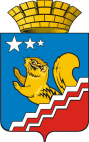 Свердловская областьГЛАВА ВОЛЧАНСКОГО ГОРОДСКОГО ОКРУГА         постановление27.12.2023 года 			      	                               	               	              	      	        № 704                                                                     г. ВолчанскОб утверждении Программы профилактики рисков причинения вреда (ущерба) охраняемым законом ценностям при осуществлении муниципального контроля на автомобильном транспорте, городском наземном электрическом транспорте и в дорожном хозяйстве на территории Волчанского городского округа  на 2024 годВ соответствии с частью 2 статьи 44 Федерального закона от 31.07.2020 года № 248-ФЗ «О государственном контроле (надзоре) и муниципальном контроле в Российской Федерации», постановлением Правительства Российской Федерации от 25.06.2021 года № 990 «Об утверждении Правил разработки и утверждения контрольными (надзорными) органами программы профилактики рисков причинения вреда (ущерба) охраняемым законом ценностям»,ПОСТАНОВЛЯЮ:	1. Утвердить Программу профилактики рисков причинения вреда (ущерба) охраняемым законом ценностям при осуществлении муниципального контроля на автомобильном транспорте, городском наземном электрическом транспорте и в дорожном хозяйстве на территории Волчанского городского округа  на 2024 год (прилагается).2.  Настоящее постановление разместить на официальном сайте Волчанского городского округа http://volchansk-adm.ru/.3. Контроль за исполнением настоящего постановления оставляю за собой. Исполняющий обязанностиглава городского округа						    О.В.АдельфинскаяУТВЕРЖДЕНАпостановлением главыВолчанского городского округа   от 27.12.2023 года № 704ПРОГРАММА ПРОФИЛАКТИКИ РИСКОВ ПРИЧИНЕНИЯ ВРЕДА (УЩЕРБА) ОХРАНЯЕМЫМ ЗАКОНОМ ЦЕННОСТЯМ ПРИ ОСУЩЕСТВЛЕНИИ МУНИЦИПАЛЬНОГО КОНТРОЛЯ НА АВТОМОБИЛЬНОМ ТРАНСПОРТЕ, ГОРОДСКОМ НАЗЕМНОМ ЭЛЕКТРИЧЕСКОМ ТРАНСПОРТЕ И В ДОРОЖНОМ ХОЗЯЙСТВЕ НА ТЕРРИТОРИИ ВОЛЧАНСКОГО ГОРОДСКОГО ОКРУГА  
НА 2024 ГОДПрограмма профилактики рисков причинения вреда (ущерба) охраняемым законом ценностям при осуществлении муниципального контроля на автомобильном транспорте, городском наземном электрическом транспорте и в дорожном хозяйстве на территории городского Волчанского округа на 2024 год (далее - программа профилактики) разработана в соответствии с постановлением Правительства Российской Федерации от 25.06.2021 года № 990 «Об утверждении Правил разработки и утверждения контрольными (надзорными) органами программы профилактики рисков причинения вреда (ущерба) охраняемым законом ценностям» и устанавливает порядок проведения профилактических мероприятий, направленных на предупреждение нарушений обязательных требований, соблюдение которых оценивается в рамках осуществления муниципального контроля на автомобильном транспорте, городском наземном электрическом транспорте и в дорожном хозяйстве на территории Волчанского городского округа.Раздел 1. Анализ текущего состояния осуществления муниципального контроля на автомобильном транспорте, городском наземном электрическом транспорте и в дорожном хозяйстве, описание текущего развития профилактической деятельности контрольного органа, характеристика проблем, на решение которых направлена программа профилактики1.1. Настоящая программа предусматривает комплекс мероприятий по профилактике рисков причинения вреда (ущерба) охраняемым законом ценностям при осуществлении муниципального контроля на автомобильном транспорте, городском наземном электрическом транспорте и в дорожном хозяйстве на территории Волчанского городского округа.	1.2. Муниципальный контроль на автомобильном транспорте, городском наземном электрическом транспорте и в дорожном хозяйстве осуществляется на основании статьи 13.1 Федерального закона от 08.11.2007 года № 257-ФЗ «Об автомобильных дорогах и о дорожной деятельности в Российской Федерации и о внесении изменений в отдельные законодательные акты Российской Федерации», в соответствии с требованиями Федерального закона от 31.07.2020 года № 248-ФЗ «О государственном контроле (надзоре) и муниципальном контроле в Российской Федерации» (далее – Федеральный закон № 248), Положения о муниципальном контроле на автомобильном транспорте, городском наземном электрическом транспорте и в дорожном хозяйстве на территории Волчанского городского округа, утвержденного  решением Волчанской городской Думы от 08.09.2021 года № 43.1.3. Контролируемыми лицами являются граждане и организации, деятельность, действия или результаты деятельности, которых, либо производственные объекты, находящиеся во владении и (или) в пользовании которых, подлежат муниципальному контролю на автомобильном транспорте, городском наземном электрическом транспорте и в дорожном хозяйстве.1.4. По состоянию на 01.01.2024 на территории Волчанского городского округа  имеются следующие объекты контроля:- деятельность, действия (бездействия) граждан и организаций, в рамках которых должны соблюдаться обязательные требования к эксплуатации объектов дорожного сервиса, размещенных в полосах отвода и (или) придорожных полосах автомобильных дорог (МКУ «Управление городского хозяйства»);-  деятельность, действия (бездействия) граждан и организаций, в рамках которых должны соблюдаться обязательные требования к осуществлению дорожной деятельности (МКУ «Управление городского хозяйства»);- деятельность, действия (бездействия) граждан и организаций, в рамках которых должны соблюдаться обязательные требования при производстве дорожных работ (организации, осуществляющие производство дорожных работ по муниципальным контрактам);- автомобильные дороги и дорожные сооружения на них, полосы отвода автомобильных дорог, придорожные полосы автомобильных дорог, объекты дорожного сервиса, размещенные в полосах отвода и (или) придорожных полосах автомобильных дорог, которыми граждане и организации владеют и (или) пользуются, и к которым предъявляются обязательные требования (автомобильные дороги местного значения Волчанского городского округа общей протяженностью 108,2 км), включая  защитные дорожные сооружения, искусственные дорожные сооружения, производственные объекты, элементы обустройства автомобильных дорог).В соответствии с Положением о муниципальном контроле на автомобильном транспорте, городском наземном электрическом транспорте и в дорожном хозяйстве на территории Волчанского городского округа, утвержденном решением Волчанской городской Думы от 08.09.2021 года № 43, к умеренной категории риска отнесена деятельность, действия (бездействия) граждан и организаций, в рамках которых должны соблюдаться обязательные требования к осуществлению дорожной деятельности для Муниципального казенного учреждения «Управление городского хозяйства». Остальные объекты контроля считаются отнесенными к низкой категории риска. Согласно постановления Правительства Российской Федерации от 10.03.2022 года № 336 «Об особенностях организации и осуществления государственного контроля (надзора), муниципального контроля» (далее – Постановление № 336) в планы проведения плановых контрольных мероприятий на 2024 год включаются плановые контрольные мероприятия только в отношении объектов контроля, отнесенных к категориям чрезвычайно высокого и высокого риска, опасным производственным объектам II класса опасности, гидротехническим сооружениям II класса. Таким образом, плановые проверки муниципального контроля на 2024 год не предусмотрены.1.5. Основные проблемы подконтрольной среды:- отсутствие достаточного финансирования для осуществления дорожной деятельности;- низкий уровень информированности контролируемых лиц по вопросам соблюдения обязательных требований.1.6. В 2023 году плановые, внеплановые проверки муниципального контроля не проводились на основании Постановления № 336.1.7. Программой профилактики на 2023 год были предусмотрены следующие мероприятия:1) информирование;2) объявление предостережения о недопустимости нарушений обязательных требований;3) консультирование.Информирование осуществляется посредством размещения сведений, установленных частью 3 статьи 46 Федерального закона № 248 на официальном сайте Волчанского городского округа.Объявление предостережений о недопустимости нарушений обязательных требований осуществляется на основании сведений о готовящихся нарушениях обязательных требований или признаках нарушений обязательных требований. По состоянию на 01.01.2024 года предостережения не выдавались.Консультирование по вопросам, связанным с организацией и осуществлением муниципального контроля, осуществляется по обращениям контролируемых лиц и их представителей. По состоянию на 01.01.2024 года такие обращения не поступали.1.8. Основной проблемой при реализации программы профилактики является низкий уровень вовлеченности контролируемых лиц в регулярное взаимодействие с контрольным органом по вопросам осуществления муниципального контроля, а также по вопросам соблюдения обязательных требований.Раздел 2. Цели и задачи реализации программы профилактики рисков причинения вреда2.1. 	Целями программы профилактики являются:1) стимулирование добросовестного соблюдения обязательных требований всеми контролируемыми лицами;2) устранение условий, причин и факторов, способных привести к нарушениям обязательных требований и (или) причинению вреда (ущерба) охраняемым законом ценностям;3) создание условий для доведения обязательных требований до контролируемых лиц, повышение информированности о способах их соблюдения.2.2. Задачами программы профилактики являются:1) установление и оценка зависимости видов, форм и интенсивности профилактических мероприятий от особенностей конкретных объектов контроля и присвоенного им уровня риска, проведение профилактических мероприятий с учетом данных факторов;2) формирование одинакового понимания обязательных требований у всех участников контрольно-надзорной деятельности;3) выявление причин, факторов и условий, способствующих нарушению обязательных требований, определение способов устранения или снижения рисков их возникновения;4) повышение уровня правовой грамотности контролируемых лиц, в том числе путём обеспечения доступности информации об обязательных требованиях и необходимых мерах по их исполнению.Раздел 3. Перечень профилактических мероприятий, сроки (периодичность) их проведенияРаздел 4. Показатели результативности и эффективности программы профилактикиИндикативные показатели результативности и эффективности программы профилактики:1) количество проведенных профилактических мероприятий, ед.; 2) количество контролируемых лиц, в отношении которых проведены профилактические мероприятия, ед.; 3) доля контролируемых лиц, в отношении которых проведены профилактические мероприятия, %.Оценка результативности и эффективности программы профилактики осуществляется по истечении года реализации программы профилактики, в срок не позднее 15 февраля 2025 года.№ п/пНаименование профилактического мероприятияСодержание мероприятияСроки (периодичность) проведенияОтветственные исполнители123451.Информирование Размещение и поддержание в актуальном состоянии на официальном сайте контрольного органа1) тексты нормативных правовых актов, регулирующих осуществление муниципального контроля на автомобильном транспорте, городском наземном электрическом транспорте и в дорожном хозяйстве;2) сведения об изменениях, внесенных в нормативные правовые акты, регулирующие осуществление муниципального контроля на автомобильном транспорте, городском наземном электрическом транспорте и в дорожном хозяйстве, о сроках и порядке их вступления в силу;3) перечень нормативных правовых актов с указанием структурных единиц этих актов, содержащих обязательные требования, оценка соблюдения которых является предметом муниципального контроля на автомобильном транспорте, городском наземном электрическом транспорте и в дорожном хозяйстве, а также информацию о мерах ответственности, применяемых при нарушении обязательных требований, с текстами в действующей редакции;4) руководства по соблюдению обязательных требований, разработанные и утвержденные в соответствии с Федеральным законом от 31.07.2020 № 247-ФЗ «Об обязательных требованиях в Российской Федерации»;5) перечень индикаторов риска нарушения обязательных требований;6) программу профилактики рисков причинения вреда;7) исчерпывающий перечень сведений, которые могут запрашиваться контрольным органом у контролируемого лица;8) сведения о способах получения консультаций по вопросам соблюдения обязательных требований;9) сведения о порядке досудебного обжалования решений контрольного органа, действий (бездействия) его должностных лиц;10) доклады о муниципальном контроле на автомобильном транспорте, городском наземном электрическом транспорте и в дорожном хозяйстве;11) иные сведения, предусмотренные нормативными правовыми актами Российской Федерации, нормативными правовыми актами субъектов Российской Федерации, муниципальными правовыми актами и (или) программами профилактики рисков причинения вреда.Постоянно (по мере необходимости) специалист отдела ЖКХ, строительства и архитектуры администрации Волчанского городского округа2. Объявление предостережения о недопустимости нарушений обязательных требованийПредостережение объявляется и направляется контролируемому лицу в порядке, предусмотренном статьей 21 Закона № 248-ФЗ, и должно содержать указание на соответствующие обязательные требования, предусматривающий их нормативный правовой акт, информацию о том, какие конкретно действия (бездействие) контролируемого лица могут привести или приводят к нарушению обязательных требований, а также предложение о принятии мер по обеспечению соблюдения данных требований и не может содержать требование представления контролируемым лицом сведений и документов.Постоянно (по мере получения контрольным органом сведений о готовящихся нарушениях обязательных требований или признаках нарушений обязательных требований)специалист отдела ЖКХ, строительства и архитектуры администрации Волчанского городского округа3.Консультирование Разъяснения по вопросам, связанным с организацией и осуществлением муниципального контроля. Консультирование в устной форме осуществляется по телефону, посредством видео-конференц-связи, на личном приеме, либо в ходе проведения профилактического и (или) контрольного мероприятия, по следующим вопросам:1) местонахождение, контактные телефоны, адрес официального сайта контрольного органа в информационно-телекоммуникационной сети Интернет и адреса электронной почты контрольного органа;2) график работы контрольного органа, время приема посетителей;3) номера кабинетов, где проводятся прием и информирование посетителей по вопросам осуществления муниципального контроля на автомобильном транспорте, городском наземном электрическом транспорте и в дорожном хозяйстве, а также фамилии, имена, отчества (при наличии) инспекторов, осуществляющих прием и информирование;4) перечень нормативных правовых актов, регулирующих осуществление муниципального контроля на автомобильном транспорте, городском наземном электрическом транспорте и в дорожном хозяйстве;5) перечень актов, содержащих обязательные требования.Консультирование в письменной форме, в соответствии с запросом контролируемого лица о предоставлении информации об организации и осуществлении муниципального контроля на автомобильном транспорте, городском наземном электрическом транспорте и в дорожном хозяйстве, осуществляется по следующим вопросам:1) основание отнесения объекта контроля, принадлежащего обратившемуся контролируемому лицу или используемого таким контролируемым лицом, к категории риска;2) основание назначения контрольного мероприятия в случае назначения такого контрольного мероприятия в отношении объекта контроля, принадлежащего обратившемуся контролируемому лицу или используемого таким контролируемым лицом;3) основание объявления обратившемуся контролируемому лицу предостережения;4) наличие запланированных контрольных мероприятий в отношении объектов контроля, принадлежащих обратившемуся контролируемому лицу или используемых таким контролируемым лицом.Постоянно (по мере поступления запросов, обращений) специалист отдела ЖКХ, строительства и архитектуры администрации Волчанского городского округа№ п/пНаименование показателяЦелевое значение, ед.Методика оценки показателя12341.Снижение числа внеплановых проверокНе более 3Если фактический показатель не превышает целевой, то 100%2.Снижение числа выданных предписаний об устранении выявленных нарушенийНе более 3Если фактический показатель не превышает целевой, то 100%